Страница 4ГАРАНТИИ ИЗГОТОВИТЕЛЯ            Изготовитель гарантирует работоспособность клапана запорного при условии соблюдения потребителем условий эксплуатации, транспортиро-
вания, хранения и технического обслуживания.
            Гарантийный срок эксплуатации  - 12 месяцев со дня ввода в эксплуа-тацию, но не более 18 месяцев со дня отгрузки с предприятия-изготовителя.
            Гарантийная наработка – 350 циклов в пределах гарантийного срока эксплуатации.
            Гарантийный срок хранения – 2 года со дня изготовления.
            Предприятие-изготовитель выполняет гарантийные обязательства 
только при наличии исправных гарантийных пломб. ООО «Промтревл»
661130, Владимирская обл., Петушинский р-н,
пгт. Городищи, ул. Соловьёва, 3Г
http://www.promtrevl.ru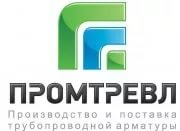 Клапан (вентиль) запорный стальнойфланцевыйPN 1,6 МПа (16 кгс/см2)ПР22081 - ___ПС
ПАСПОРТ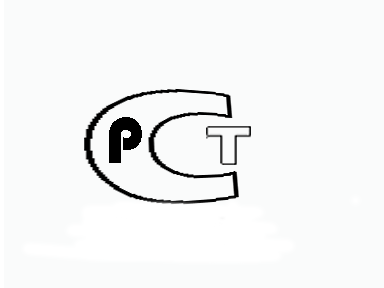 